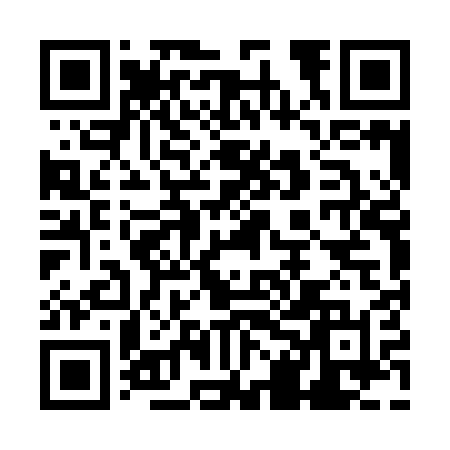 Prayer times for Bordj Menaiel, AlgeriaMon 1 Apr 2024 - Tue 30 Apr 2024High Latitude Method: NonePrayer Calculation Method: Algerian Ministry of Religious Affairs and WakfsAsar Calculation Method: ShafiPrayer times provided by https://www.salahtimes.comDateDayFajrSunriseDhuhrAsrMaghribIsha1Mon5:026:3112:494:237:088:312Tue5:016:2912:494:237:098:323Wed4:596:2812:484:247:108:334Thu4:576:2612:484:247:108:345Fri4:566:2512:484:247:118:356Sat4:546:2312:474:247:128:367Sun4:526:2212:474:257:138:378Mon4:516:2112:474:257:148:389Tue4:496:1912:474:257:158:3910Wed4:486:1812:464:257:168:4111Thu4:466:1612:464:257:168:4212Fri4:446:1512:464:267:178:4313Sat4:436:1412:464:267:188:4414Sun4:416:1212:454:267:198:4515Mon4:396:1112:454:267:208:4616Tue4:386:0912:454:267:218:4717Wed4:366:0812:454:277:228:4818Thu4:346:0712:444:277:238:5019Fri4:336:0612:444:277:238:5120Sat4:316:0412:444:277:248:5221Sun4:306:0312:444:277:258:5322Mon4:286:0212:444:277:268:5423Tue4:266:0012:434:277:278:5524Wed4:255:5912:434:287:288:5725Thu4:235:5812:434:287:298:5826Fri4:225:5712:434:287:308:5927Sat4:205:5612:434:287:319:0028Sun4:195:5412:434:287:319:0129Mon4:175:5312:424:287:329:0330Tue4:165:5212:424:297:339:04